AGENDA FOR THE LOUISIANA USED MOTOR VEHICLE COMMISSION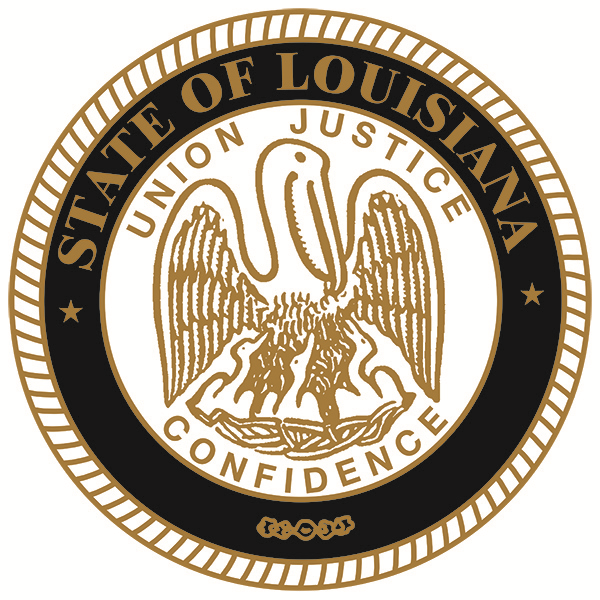 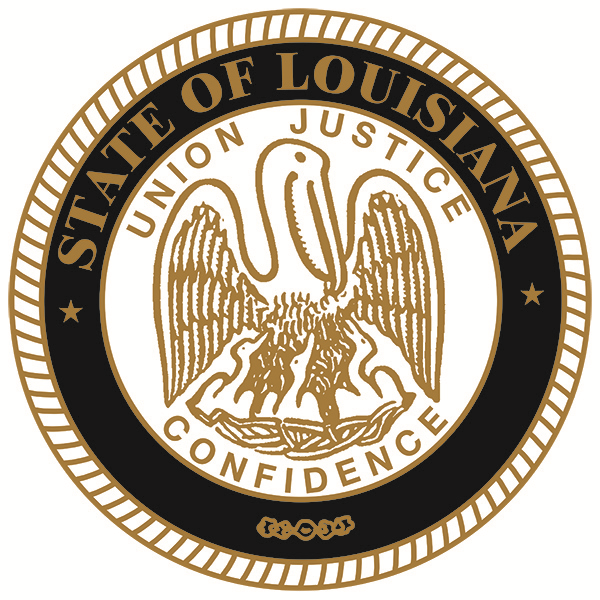 REGULAR MEETING DATE:		September 19, 2016 TIME:		9:30 a.m.PLACE:	Louisiana Used Motor Vehicle Commission 		3132 Valley Creek Drive 		Baton Rouge, LA 70808CALL TO ORDERPLEDGE OF ALLEGIANCE ROLL CALL OATH OF OFFICE –  James Granger - Commissioner PUBLIC COMMENTS ADOPTION AND APPROVAL OF MINUTES – July 2016ITEMS FOR DISCUSSION AND ACTIONPresentation (Telephone Conference) Brian Bennett – GL Solutions       1.   Licensing softwareReview of Financial Report Review of financial report – July  2016Review of financial report – August 2016Flood Disclosure forms      1. Water Damage Disclosure to be used by New and Used Licensed Dealers      2.  Affidavit of Vehicle Condition Discussion - Import One - Hamid Ghassemi written request for rehearing Ratification of Imposed PenaltiesCase #2015-168 Big Sug’s Wheels & Deals, LLC – (9615 Airline Highway, Suite A, Baton Rouge, LA 70815)  UD.243945Case #2015-365  Kar City, LLC – (2401 Broad Street, Lake Charles, LA 70601)  UD.244097Case #2015-445 Samir Auto Sales, LLC – (3101 Cameron Street, Lafayette, LA 70506)  UD.240205Case #2015-851 C & S Used Cars & Salvage – (119 Osborne Road, OakDale, LA  71463)  UD.239847Case #2015-855 Automotive One Stop – (912 Gerstner Memorial Drive, Lake Charles, LA 70601)  UD.244165Case #2015-878 Ruston Used Cars, LLC – (1931 Industrail Drive, Ruston, LA 71270)  UD.243177Case #2015-943 European Service, Inc. – (2111 Louisville Avenue, Monroe, LA 71201)  UD.242924Case #2015-951 Autorama Auto Sales – (5000 Highway 22, Mandeville, LA 70471)  UD.243869Case #2015-1025 Wayne Toms Autos, LLC – (2569 East Texas Street, Bossier City, LA 71111)  UD.242314Case #2015-1031 Unique Auto Sales – (331 East 70th Street, Shreveport, LA 71106)  UD.239248Case #2015-1081 Hicks Auto Sales – (2901 Louisville Avenue, Monroe, LA 71202)  UD.241423Case #2016-82 Gold Coast Motors Auto Sales, LLC – (2622 Highway 190 West, Port Allen, LA 70767)  UD.243335Case #2016-340 Capitol Auto Sales – (8325 Florida Blvd., Baton Rouge, LA 70806)  UD.244423Case #2016-359 Bolar Auto, Inc. – (1625 Barksdale Blvd., Bossier City, LA 71111)  UD.240453Case #2016-361 Tigers Auto Sales – (1849 Veteran Memorial Highway, Eunice, LA 70535)  UD.244242Case #2016-422 American Auto Brokers Online, LLC – (1150 Canal Blvd., Thibodaux, LA 70301)  UD.242715Case #2016-435 Auto Plaza of Moss Bluff, LLC – (486 Highway 171, Lake Charles, LA 70611)  UD.243495Case #2016-440 Superior Pre-Owned Autos, LLC – (4020 Hearn Avenue, Shreveport, LA 71103)  UD.242704Case #2016-442 Da Spot Auto Sales, LLC – (930 ½ Center Street, Lafayette, LA 70501)  UD.243418Ratification of Revocations1.	Arkla 165 Automotive – (4211 Sterlington Road, Monroe, LA 71203) UD.2437942.	Nola City Motors – (4221 Old Gentilly Road, New Orleans, LA 70126) UD.2440713.  	Surplus Auto Sales and Salvage, LLC – (2435 North Blvd., Baton Rouge, LA 70806) UD.24387014.	Williams Truck Parts, Inc. – (403 Airport Drive, Shreveport, LA 71107)  AD.403325. 	Pac Man Auto Crushers, Inc. – (137 Vail Acre Road, Vidalia, LA 71373)  CS.16066. 	Charles Wright Auto Center, Inc.  – (5758 A Mer Rouge Road, Bastrop, LA 71220)  UD.1255117.	J Motors, LLC – (820 Fisher Road, Many, LA 71449)  UD.2444688. 	National Auto Mart, Inc. – (232 North Highway 171, Lake Charles, LA 70611)  RD.2279.	Capital Solutions, LLC – (9131 Interline Avenue, Suite 7B, Baton Rouge, LA 70809)  UD.24445710.	D & R Wholesale Cars – (9792 Florida Blvd., Suite A, Walker, LA 70785)  UD.24052011. 	Bayou Ramos Auto Sales & Wrecker Service – (9237 Highway 182 East, Morgan City, LA 70380)  UD.239523VIII. 	EXECUTIVE DIRECTOR’S REPORTReview of  Compliance Investigation and Complaint TotalsIX.	ITEMS FOR NEXT AGENDA – October 17, 2016X.	ADJOURNMENT*Agenda shall be provided to all Commissioners and all employees and contractors of the Commission.Posted by____________________________________ Date: __________________ Time: __________